               Scoil Náisiúnta An Dea Aoire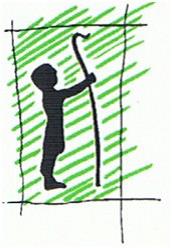 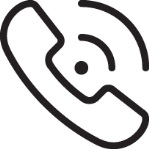 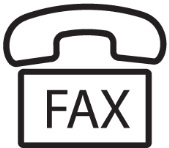       The Good Shepherd National SchoolApplication Form for New Pupils 	Senior Infants to 6th Class                       Year Completed forms to be returned to the school office (together with copy Birth Certificate)  www.goodshepherd.ie         school@goodshepherd.ie         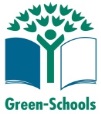 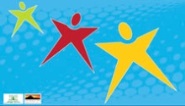 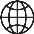 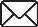     Principal: Orlaith Veale	           principal@goodshepherd.ie                                              Roll No: 19939VSECTION A:  PERSONAL INFORMATIONFirst Name:	___________ 	Surname:	______________			Gender:		_____			Date of Birth:	___________Home Address:		________________________________ _____________________________________________________PPS. No:	_____________	       		Nationality:________Mother’s maiden name if no PPS number:	_______________________Home Phone No:	__________		Religion:__________Proposed date of entry:	_________________Class entering:			_________________Mother’s Name:	____________		Work No:	_________Occupation:		___________		Mobile:		_________Email address:	__________________________________Father’s Name:	____________		Work No:	_________Occupation:		____________		Mobile:		_________Email address:	______________________________________SECTION B: SCHOOL INFORMATIONNumber of children in family     Position of child    			 	If you have other children attending this school, please state:Name:	_________________________________________ Class:	_________________________________________Is The Good Shepherd N.S. your first choice of school for your child?Yes    NoHas your child any medical condition/known allergies that the school should be aware of? Yes  No If yes, please state the name of the condition/allergy._________________________________________________________SECTION C: FOR ENTRY TO CLASSES OTHER THAN JUNIORINFANTSHas your child attended another primary school? Yes  No If ‘Yes’ please furnish this school with all relevant school reports BEFOREyour child enrols here:Name of previous school_____________________________________________Address:		_____________________________________________Class in previous school:		___________________  Learning Support/Resource? Yes  No   SNA? Yes  No If ‘Yes’ please inform us and send the relevant reports to the Principal.SECTION D: LEARNING NEEDS1. Does your child have any special educational needs: Yes 	No 2. Has your child ever been referred to or attended the following agencies/services? – Please mark X in the box if Yes.Assessment of need	Speech therapist		Occupational therapist	Psychologist    			Lucena Clinic			Psychiatrist			Other				Please outline briefly the reasons for referral/attendance and if applicable the treatment/therapy your child received:___________________________________________________________________________________________________________________________________________________________________________________________________________If you have answered ‘Yes’ to Question 1 in Section D, please make an appointment to see the school Principal before your child enrols to discuss your child’s needs and how best we can meet them within available resources. I confirm that all details given above are correct.__________________________Parent/GuardianAll information given will be treated confidentially.